 EMPLOI DU TEMPS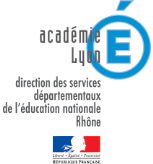 Circonscription ANSE
180, impasse Lamartine 69480 ANSE 
Tél : 04 37 55 25 45
ce.0694262h@ac-lyon.frNom de l’école et nom de la communeAnnée scolaireCirconscription ANSE
180, impasse Lamartine 69480 ANSE 
Tél : 04 37 55 25 45
ce.0694262h@ac-lyon.fr202.202.Sortie avec nuitéesSortie avec nuitéesSortie avec nuitéesSortie avec nuitéesDatesNombre de nuitsNiveau (x) de classe et nombre (s) d’élèvesNom (s) de (s) enseignant.e. (s)LieuCaractéristiques du lieu(Copier/capturer les éléments envoyés dans le dossier envoyé par la structure(Description/Photos/plans…)Caractéristiques du lieu(Copier/capturer les éléments envoyés dans le dossier envoyé par la structure(Description/Photos/plans…)Dominantes du séjour2 (ou 3 maximum)Supprimer les domaines non concernés.Ajouter si non présents dans la liste.EPS dont Activités Physiques et Sportives support :Arts : domaine(s) choisi(s) :Cycle 2 : Questionner le monde : thèmes abordés :Cycle 3 : Sciences et technologie : thèmes abordés :Cycle 3 : Histoire et géographie : thèmes abordés :Cycle 2 ou 3 : Langues vivantesEPS dont Activités Physiques et Sportives support :Arts : domaine(s) choisi(s) :Cycle 2 : Questionner le monde : thèmes abordés :Cycle 3 : Sciences et technologie : thèmes abordés :Cycle 3 : Histoire et géographie : thèmes abordés :Cycle 2 ou 3 : Langues vivantesEPS dont Activités Physiques et Sportives support :Arts : domaine(s) choisi(s) :Cycle 2 : Questionner le monde : thèmes abordés :Cycle 3 : Sciences et technologie : thèmes abordés :Cycle 3 : Histoire et géographie : thèmes abordés :Cycle 2 ou 3 : Langues vivantesAutresSupprimer tous les tableaux ne concernant pas votre cycle ou ne concernant pas les domaines de votre projet, supprimer les compétences ou champs d’apprentissage non développés etc…Supprimer tous les tableaux ne concernant pas votre cycle ou ne concernant pas les domaines de votre projet, supprimer les compétences ou champs d’apprentissage non développés etc…Supprimer tous les tableaux ne concernant pas votre cycle ou ne concernant pas les domaines de votre projet, supprimer les compétences ou champs d’apprentissage non développés etc…Supprimer tous les tableaux ne concernant pas votre cycle ou ne concernant pas les domaines de votre projet, supprimer les compétences ou champs d’apprentissage non développés etc…Ancrages du projet avec les axes du projet d’écoleAncrages du projet avec le parcours citoyen : Enseignement moral et civiqueAncrages du projet avec le parcours citoyen : Enseignement moral et civiqueAncrages du projet avec le parcours citoyen : Enseignement moral et civiqueAncrages du projet avec le parcours citoyen : Enseignement moral et civiqueAncrages du projet avec le parcours citoyen : Enseignement moral et civiqueAncrages du projet avec le parcours citoyen : Enseignement moral et civiqueAncrages du projet avec le parcours citoyen : Enseignement moral et civiqueAncrages du projet avec le parcours citoyen : Enseignement moral et civiqueParmi les trois finalités de l’EMC,  intimement liées entre elles, laisser celles concernant votre séjour et supprimer celles qui ne le sont pas .Parmi les trois finalités de l’EMC,  intimement liées entre elles, laisser celles concernant votre séjour et supprimer celles qui ne le sont pas .Parmi les trois finalités de l’EMC,  intimement liées entre elles, laisser celles concernant votre séjour et supprimer celles qui ne le sont pas .Parmi les trois finalités de l’EMC,  intimement liées entre elles, laisser celles concernant votre séjour et supprimer celles qui ne le sont pas .Parmi les trois finalités de l’EMC,  intimement liées entre elles, laisser celles concernant votre séjour et supprimer celles qui ne le sont pas .Parmi les trois finalités de l’EMC,  intimement liées entre elles, laisser celles concernant votre séjour et supprimer celles qui ne le sont pas .Parmi les trois finalités de l’EMC,  intimement liées entre elles, laisser celles concernant votre séjour et supprimer celles qui ne le sont pas .Parmi les trois finalités de l’EMC,  intimement liées entre elles, laisser celles concernant votre séjour et supprimer celles qui ne le sont pas .Respecter autruiAcquérir et partager les valeurs de la République.Construire une culture civique articulant quatre domaines: la sensibilité, la règle et le droit, le jugement, l’engagement. Laisser les compétences développées en lien avec le séjour (avant, pendant et après) et supprimer celles non développées dans le projet.Respecter autruiAcquérir et partager les valeurs de la République.Construire une culture civique articulant quatre domaines: la sensibilité, la règle et le droit, le jugement, l’engagement. Laisser les compétences développées en lien avec le séjour (avant, pendant et après) et supprimer celles non développées dans le projet.Respecter autruiAcquérir et partager les valeurs de la République.Construire une culture civique articulant quatre domaines: la sensibilité, la règle et le droit, le jugement, l’engagement. Laisser les compétences développées en lien avec le séjour (avant, pendant et après) et supprimer celles non développées dans le projet.Respecter autruiAcquérir et partager les valeurs de la République.Construire une culture civique articulant quatre domaines: la sensibilité, la règle et le droit, le jugement, l’engagement. Laisser les compétences développées en lien avec le séjour (avant, pendant et après) et supprimer celles non développées dans le projet.Respecter autruiAcquérir et partager les valeurs de la République.Construire une culture civique articulant quatre domaines: la sensibilité, la règle et le droit, le jugement, l’engagement. Laisser les compétences développées en lien avec le séjour (avant, pendant et après) et supprimer celles non développées dans le projet.Respecter autruiAcquérir et partager les valeurs de la République.Construire une culture civique articulant quatre domaines: la sensibilité, la règle et le droit, le jugement, l’engagement. Laisser les compétences développées en lien avec le séjour (avant, pendant et après) et supprimer celles non développées dans le projet.Respecter autruiAcquérir et partager les valeurs de la République.Construire une culture civique articulant quatre domaines: la sensibilité, la règle et le droit, le jugement, l’engagement. Laisser les compétences développées en lien avec le séjour (avant, pendant et après) et supprimer celles non développées dans le projet.Respecter autruiAcquérir et partager les valeurs de la République.Construire une culture civique articulant quatre domaines: la sensibilité, la règle et le droit, le jugement, l’engagement. Laisser les compétences développées en lien avec le séjour (avant, pendant et après) et supprimer celles non développées dans le projet.Culture de la sensibilitéCulture de la sensibilitéCulture du jugementCulture du jugementCulture de la règle et du droitCulture de la règle et du droitCulture de l’engagementCulture de l’engagementIdentifier et exprimer en les régulant ses émotions et ses sentiments.S'estimer et être capable d'écoute et d'empathie. Se sentir membre d’une collectivité.Identifier et exprimer en les régulant ses émotions et ses sentiments.S'estimer et être capable d'écoute et d'empathie. Se sentir membre d’une collectivité.Développer les aptitudes à la réflexion critique : en recherchant les critères de validité des jugements moraux ; en confrontant ses jugements à ceux d'autrui dans une discussion ou un débat argumenté.Différencier son intérêt particulier de l'intérêt général.Développer les aptitudes à la réflexion critique : en recherchant les critères de validité des jugements moraux ; en confrontant ses jugements à ceux d'autrui dans une discussion ou un débat argumenté.Différencier son intérêt particulier de l'intérêt général.Comprendre les raisons de l'obéissance aux règles et à la loi dans une société démocratique.Comprendre les principes et les valeurs de la République française et des sociétés démocratiques.Comprendre les raisons de l'obéissance aux règles et à la loi dans une société démocratique.Comprendre les principes et les valeurs de la République française et des sociétés démocratiques.S'engager et assumer des responsabilités dans l'école et dans l'établissement.Prendre en charge des aspects de la vie collective et de l'environnement et développer une conscience citoyenne, sociale et écologique.S'engager et assumer des responsabilités dans l'école et dans l'établissement.Prendre en charge des aspects de la vie collective et de l'environnement et développer une conscience citoyenne, sociale et écologique.Compétences viséesDescriptif succinct des actions ou dispositifs proposésDescriptif succinct des actions ou dispositifs proposésDescriptif succinct des actions ou dispositifs proposésDescriptif succinct des actions ou dispositifs proposésDescriptif succinct des actions ou dispositifs proposésDescriptif succinct des actions ou dispositifs proposésEffets attendusCompétences viséesAvant le séjourAvant le séjourPendant le séjourPendant le séjourAprès le séjourAprès le séjourEffets attendusAncrages du projet avec le parcours citoyen : EMI Education aux Médias et à l’InformationAncrages du projet avec le parcours citoyen : EMI Education aux Médias et à l’InformationAncrages du projet avec le parcours citoyen : EMI Education aux Médias et à l’InformationAncrages du projet avec le parcours citoyen : EMI Education aux Médias et à l’InformationAncrages du projet avec le parcours citoyen : EMI Education aux Médias et à l’InformationCompétences de l’EMI laisser celles concernant votre séjour et supprimer celles qui ne sont pas Compétences de l’EMI laisser celles concernant votre séjour et supprimer celles qui ne sont pas Compétences de l’EMI laisser celles concernant votre séjour et supprimer celles qui ne sont pas Compétences de l’EMI laisser celles concernant votre séjour et supprimer celles qui ne sont pas Compétences de l’EMI laisser celles concernant votre séjour et supprimer celles qui ne sont pas Rechercher, exploiter et organiser l’information (Compétences info-documentaires).Écrire, créer, publier ; réaliser une production collective (Création et collaboration).Connaître ses droits et responsabilités dans l’usage des médias (Citoyenneté et capacité à agir)S’approprier et comprendre un espace informationnel et un environnement de travail. Comprendre le fonctionnement des différents médias.Rechercher, exploiter et organiser l’information (Compétences info-documentaires).Écrire, créer, publier ; réaliser une production collective (Création et collaboration).Connaître ses droits et responsabilités dans l’usage des médias (Citoyenneté et capacité à agir)S’approprier et comprendre un espace informationnel et un environnement de travail. Comprendre le fonctionnement des différents médias.Rechercher, exploiter et organiser l’information (Compétences info-documentaires).Écrire, créer, publier ; réaliser une production collective (Création et collaboration).Connaître ses droits et responsabilités dans l’usage des médias (Citoyenneté et capacité à agir)S’approprier et comprendre un espace informationnel et un environnement de travail. Comprendre le fonctionnement des différents médias.Rechercher, exploiter et organiser l’information (Compétences info-documentaires).Écrire, créer, publier ; réaliser une production collective (Création et collaboration).Connaître ses droits et responsabilités dans l’usage des médias (Citoyenneté et capacité à agir)S’approprier et comprendre un espace informationnel et un environnement de travail. Comprendre le fonctionnement des différents médias.Rechercher, exploiter et organiser l’information (Compétences info-documentaires).Écrire, créer, publier ; réaliser une production collective (Création et collaboration).Connaître ses droits et responsabilités dans l’usage des médias (Citoyenneté et capacité à agir)S’approprier et comprendre un espace informationnel et un environnement de travail. Comprendre le fonctionnement des différents médias.Compétences viséesDescriptif succinct des actions ou dispositifs proposésDescriptif succinct des actions ou dispositifs proposésDescriptif succinct des actions ou dispositifs proposésEffets attendusCompétences viséesAvant le séjourPendant le séjourAprès le séjourEffets attendusAncrages du projet avec le parcours éducatif de santé PESAncrages du projet avec le parcours éducatif de santé PESAncrages du projet avec le parcours éducatif de santé PESAncrages du projet avec le parcours éducatif de santé PESAncrages du projet avec le parcours éducatif de santé PESAncrages du projet avec le parcours éducatif de santé PESAxes développés du PES dans le projetConnaissances et compétences associées spécifiques au projetDescriptif succinct des actions ou dispositifs proposésDescriptif succinct des actions ou dispositifs proposésDescriptif succinct des actions ou dispositifs proposésEffets attendusAxes développés du PES dans le projetConnaissances et compétences associées spécifiques au projetAvant le séjourPendant le séjourAprès le séjourEffets attendusL’éducation à la santé, fondée sur le développement des compétences psychosociales en lien avec le socle commun de connaissances, de compétences et de culture.La prévention : conduites à risques, conduites addictives, etc.La protection de la santé : environnement favorable à la santé et au bien-être.Ancrages du projet avec le parcours éducatif artistique et culturel PEACet les objectifs de formation associés.  Laisser ce qui concerne votre séjour et supprimer ce qui ne l’est pas.Ancrages du projet avec le parcours éducatif artistique et culturel PEACet les objectifs de formation associés.  Laisser ce qui concerne votre séjour et supprimer ce qui ne l’est pas.Ancrages du projet avec le parcours éducatif artistique et culturel PEACet les objectifs de formation associés.  Laisser ce qui concerne votre séjour et supprimer ce qui ne l’est pas.Ancrages du projet avec le parcours éducatif artistique et culturel PEACet les objectifs de formation associés.  Laisser ce qui concerne votre séjour et supprimer ce qui ne l’est pas.Ancrages du projet avec le parcours éducatif artistique et culturel PEACet les objectifs de formation associés.  Laisser ce qui concerne votre séjour et supprimer ce qui ne l’est pas.Ancrages du projet avec le parcours éducatif artistique et culturel PEACet les objectifs de formation associés.  Laisser ce qui concerne votre séjour et supprimer ce qui ne l’est pas.Ancrages du projet avec le parcours éducatif artistique et culturel PEACet les objectifs de formation associés.  Laisser ce qui concerne votre séjour et supprimer ce qui ne l’est pas.Domaine (s) choisi (s)Domaine (s) choisi (s)Musique, arts plastiques, arts visuels, théâtre, …Laisser  le domaine (s) choisi (s) de votre séjour et supprimer ce qui ne l’est pas.Musique, arts plastiques, arts visuels, théâtre, …Laisser  le domaine (s) choisi (s) de votre séjour et supprimer ce qui ne l’est pas.Musique, arts plastiques, arts visuels, théâtre, …Laisser  le domaine (s) choisi (s) de votre séjour et supprimer ce qui ne l’est pas.Musique, arts plastiques, arts visuels, théâtre, …Laisser  le domaine (s) choisi (s) de votre séjour et supprimer ce qui ne l’est pas.Musique, arts plastiques, arts visuels, théâtre, …Laisser  le domaine (s) choisi (s) de votre séjour et supprimer ce qui ne l’est pas.3 champs d’actions  du PEAC Compétences viséesConnaissances et compétences associées spécifiques au projetDescriptif succinct des actions ou dispositifs proposésDescriptif succinct des actions ou dispositifs proposésDescriptif succinct des actions ou dispositifs proposésEffets attendus3 champs d’actions  du PEAC Compétences viséesConnaissances et compétences associées spécifiques au projetAvant le séjourPendant le séjourAprès le séjourEffets attendusFréquenter (Rencontres)Cultiver sa sensibilité, sa curiosité et son plaisir à rencontrer des œuvres. Échanger avec un.e artiste, un.e créateur.trice ou un.e professionnel.le de l’art et de la culture.Appréhender des œuvres et des productions artistiques.Identifier la diversité des lieux et des acteurs culturels de son territoire.Pratiquer (Pratiques)Utiliser des techniques d’expression artistique adaptées à une production. Concevoir et réaliser la présentation d’une production. S’intégrer dans un processus collectif. Réfléchir sur sa pratique.S’approprier (Connaissances)Exprimer une émotion esthétique et un jugement critique. Comprendre un vocabulaire approprié à chaque domaine artistique ou culturel. Mettre en relation différents champs de connaissances. Mobiliser ses savoirs et ses expériences au service de la compréhension d’une œuvre.Ancrages du projet en français Cycle 2Laisser ce qui concerne votre séjour et supprimer ce qui ne l’est pas.Ancrages du projet en français Cycle 2Laisser ce qui concerne votre séjour et supprimer ce qui ne l’est pas.Ancrages du projet en français Cycle 2Laisser ce qui concerne votre séjour et supprimer ce qui ne l’est pas.Ancrages du projet en français Cycle 2Laisser ce qui concerne votre séjour et supprimer ce qui ne l’est pas.Ancrages du projet en français Cycle 2Laisser ce qui concerne votre séjour et supprimer ce qui ne l’est pas.Ancrages du projet en français Cycle 2Laisser ce qui concerne votre séjour et supprimer ce qui ne l’est pas.Ancrages du projet en français Cycle 2Laisser ce qui concerne votre séjour et supprimer ce qui ne l’est pas.Compétences viséesCompétences viséesConnaissances et compétences associées spécifiques au projetDescriptif succinct des actions ou dispositifs proposésDescriptif succinct des actions ou dispositifs proposésDescriptif succinct des actions ou dispositifs proposésEffets attendusCompétences viséesCompétences viséesConnaissances et compétences associées spécifiques au projetAvant le séjourPendant le séjourAprès le séjourEffets attendusOralÉcouter pour comprendre des messages oraux ou des textes lus par un adulte.Dire pour être entendu et compris.Participer à des échanges dans des situations diversifiées.Adopter une distance critique par rapport au langage produit.LireIdentifier des mots de manière de plus en plus aisée. Comprendre un texte.Pratiquer différentes formes de lecture.Lire à voix haute.Contrôler sa compréhension.ÉcrireCopier de manière experte.Produire des écrits. Réviser et améliorer l’écrit qu’on a produit. Fonctionnement de la langueMaitriser les relations entre l’oral et l’écrit.Mémoriser et se remémorer l’orthographe de mots fréquents et de mots irréguliers dont le sens est connu.Identifier les principaux constituants d’une phrase simple en relation avec sa cohérence sémantique.Raisonner pour résoudre des problèmes orthographiques.Orthographier les formes verbales les plus fréquentes. Identifier des relations entre les mots, entre les mots et leur contexte d’utilisation ; s’en servir pour mieux comprendre.Étendre ses connaissances lexicales, mémoriser et réutiliser des mots nouvellement appris.Ancrages du projet en français Cycle 3Laisser ce qui concerne votre séjour et supprimer ce qui ne l’est pas.Ancrages du projet en français Cycle 3Laisser ce qui concerne votre séjour et supprimer ce qui ne l’est pas.Ancrages du projet en français Cycle 3Laisser ce qui concerne votre séjour et supprimer ce qui ne l’est pas.Ancrages du projet en français Cycle 3Laisser ce qui concerne votre séjour et supprimer ce qui ne l’est pas.Ancrages du projet en français Cycle 3Laisser ce qui concerne votre séjour et supprimer ce qui ne l’est pas.Ancrages du projet en français Cycle 3Laisser ce qui concerne votre séjour et supprimer ce qui ne l’est pas.Ancrages du projet en français Cycle 3Laisser ce qui concerne votre séjour et supprimer ce qui ne l’est pas.Compétences viséesCompétences viséesConnaissances et compétences associées spécifiques au projetDescriptif succinct des actions ou dispositifs proposésDescriptif succinct des actions ou dispositifs proposésDescriptif succinct des actions ou dispositifs proposésEffets attendusCompétences viséesCompétences viséesConnaissances et compétences associées spécifiques au projetAvant le séjourPendant le séjourAprès le séjourEffets attendusOralÉcouter pour comprendre un message oral, un propos, un discours, un texte lu.Parler en prenant en compte son auditoire.Participer à des échanges dans des situations diversifiées.Adopter une attitude critique par rapport au langage produit.LireLire avec fluidité.Comprendre un texte littéraire et l’interpréter.Comprendre des textes, des documents et des images et les interpréter. Contrôler sa compréhension, être un lecteur autonome.ÉcrireÉcrire à la main de manière fluide et efficace.Écrire avec un clavier rapidement et efficacement. Recourir à l’écriture pour réfléchir et pour apprendre. Produire des écrits variés.Réécrire à partir de nouvelles consignes ou faire évoluer son texte.Prendre en compte les normes de l’écrit pour formuler, transcrire et réviser.Fonctionnement de la langueMaitriser les relations entre l’oral et l’écrit.Acquérir la structure, le sens et l’orthographe des mots.Maitriser la forme des mots en lien avec la syntaxe.Observer le fonctionnement du verbe et l’orthographier.Identifier les constituants d’une phrase simple en relation avec son sens ; distinguer phrase simple et phrase complexe.Ancrages du projet en EPSEducation des conduites motrices: AGIR, COMPRENDRE, COMMUNIQUER, RESSENTIR* Visée éducative par la pratique des APSA : les 3 utilités DE L’EPS-  R Michaud  Agir dans le monde Laisser ce qui concerne votre séjour et supprimer ce qui ne l’est pas.Ancrages du projet en EPSEducation des conduites motrices: AGIR, COMPRENDRE, COMMUNIQUER, RESSENTIR* Visée éducative par la pratique des APSA : les 3 utilités DE L’EPS-  R Michaud  Agir dans le monde Laisser ce qui concerne votre séjour et supprimer ce qui ne l’est pas.Ancrages du projet en EPSEducation des conduites motrices: AGIR, COMPRENDRE, COMMUNIQUER, RESSENTIR* Visée éducative par la pratique des APSA : les 3 utilités DE L’EPS-  R Michaud  Agir dans le monde Laisser ce qui concerne votre séjour et supprimer ce qui ne l’est pas.Utilité développementaleParticiper au développement de l’élève dans toutes ses dimensions comme indissociablement liées: physique- affective – émotionnelle - cognitiveConstruire et développer le répertoire moteur de base.Développer ses potentialités physiologiques.Construire une identité physique et corporelle.Participer au développement de l’élève dans toutes ses dimensions comme indissociablement liées: physique- affective – émotionnelle - cognitiveConstruire et développer le répertoire moteur de base.Développer ses potentialités physiologiques.Construire une identité physique et corporelle.Utilité socialeRespecter les règles, comprendre le cadre de leur application: règle de sécurité, règle de vie et de fonctionnement, intégrer des codes sociaux - construire un rapport « autonome à la règle ».Apprendre ensemble pour vivre ensemble :  coopérer, prendre en considération l’autre et ses différences.  Apprendre à entretenir sa santé par une activité physique régulière, développer un rapport positif à soi et aux autres.Respecter les règles, comprendre le cadre de leur application: règle de sécurité, règle de vie et de fonctionnement, intégrer des codes sociaux - construire un rapport « autonome à la règle ».Apprendre ensemble pour vivre ensemble :  coopérer, prendre en considération l’autre et ses différences.  Apprendre à entretenir sa santé par une activité physique régulière, développer un rapport positif à soi et aux autres.Utilité scolairePermettre un rééquilibrage des temps d’activité.Contribuer à l’apaisement du climat scolaire. Confronter l’élève à une méthode concrète d’apprentissage: goût de l’effort, répétition, persévérance, évaluation de ses progrès.Faire des liens avec d’autres disciplines. Liaison et déliaison Action/pensée/langage: agir s’exprimer comprendre.Permettre un rééquilibrage des temps d’activité.Contribuer à l’apaisement du climat scolaire. Confronter l’élève à une méthode concrète d’apprentissage: goût de l’effort, répétition, persévérance, évaluation de ses progrès.Faire des liens avec d’autres disciplines. Liaison et déliaison Action/pensée/langage: agir s’exprimer comprendre.Socle commun de connaissances de compétences et de cultureSocle commun de connaissances de compétences et de cultureCompétences travaillées en EPS= CTLes langages pour penser et communiquerLes langages pour penser et communiquerCT1 : Développer sa motricité et construire un langage du corps.Les méthodes et outils pour apprendreLes méthodes et outils pour apprendreCT2 : S’approprier seul ou à plusieurs, par la pratique, les méthodes et outils pour apprendre.La formation de la personne et du citoyenLa formation de la personne et du citoyenCT3 : Partager des règles, assumer des rôles et des responsabilités pour apprendre à vivre ensemble.Les systèmes naturels et les systèmes techniquesLes systèmes naturels et les systèmes techniquesCT4 :  Apprendre à entretenir sa santé par une activité physique régulière.Les représentations du monde et l’activité humaineLes représentations du monde et l’activité humaineCT5 : S’approprier une culture physique sportive et artistique.Laisser les champs d’apprentissage et les enjeux éducatifs relatifs à ces champs concernant votre séjour et supprimer ce qui ne l’est pas.Laisser les champs d’apprentissage et les enjeux éducatifs relatifs à ces champs concernant votre séjour et supprimer ce qui ne l’est pas.Laisser les champs d’apprentissage et les enjeux éducatifs relatifs à ces champs concernant votre séjour et supprimer ce qui ne l’est pas.Champs d’apprentissage des programmes= CA concernésEt Enjeux éducatifsActivités Physiques et sportives choisiesEt compétences travailléesDescriptif succinct des actions ou dispositifs proposésDescriptif succinct des actions ou dispositifs proposésDescriptif succinct des actions ou dispositifs proposésEffets attendusChamps d’apprentissage des programmes= CA concernésEt Enjeux éducatifsActivités Physiques et sportives choisiesEt compétences travailléesAvant le séjourPendant le séjourAprès le séjourEffets attendusCA 1Produire une performance optimale, mesurable, à une échéance donnéeCycle 2Produire (réaliser) des performances stabiliséesConnaître et prendre conscience de ses ressources.Garder la mémoire de sa performance, en tenant des rôles sociaux.Mesurer ses progrès dans un dispositif stable.Cycle 3Produire (réaliser) un projet de performance optimale stabilisée en fonction de ses ressources.Situer et caractériser (Manières de faire) sa performance par rapport à soi et à celle des autres élèves,Tenir des rôles sociauxCA 2Adapter ses déplacements à des environnements variés. Cycle 2Mettre en relation ses ressources et les contraintes du milieu pour faire des choix d’itinéraires adaptés et agir en toute sécuritéConstruire un projet de déplacement avec l’aide de l’enseignant.Cycle 3Construire et mettre en œuvre un projet de déplacement à l’aide d’une motricité spécifique.Apprendre à agir en sécurité en mettant en relation ses ressources et les contraintes du milieu.Construire un projet de déplacement. Collaborer entre pairs autour de la sécurité et de l’aide.CA 3S’exprimer devant les autres par une prestation artistique ou acrobatique. Cycle 2 & Cycle 3Accepter de présenter seul ou collectivement une prestation corporelle devant des spectateurs pour être vu et jugé, mais aussi pour émouvoir (cycle 3)Accéder à la composition d’une chorégraphie, réalisée seul ou collectivement, avec l’aide de l’adulte (cycle 2) ou dans une démarche créative plus autonome(cycle 3)Enrichir son vocabulaire gestuel [act gymniques : son répertoire d’actions] pour aller vers une motricité plus fine, plus symbolique et intentionnelle (cycle 2) et esthétique (cycle 3) [act gymniques : plus complexe, maitrisée et esthétique]Assurer pour lui et pour les autres des rôles sociaux en alternant entre les rôles de danseur, de chorégraphe (cycle 3), de spectateur, de juge, d’aide.Mettre en relation sa pratique avec une nouvelle dimension du patrimoine culturel et d’autres domaines artistiques notamment par le langage [apprendre à regarder des œuvres, des prestations sportives].CA 4Conduire et maîtriser un affrontement collectif ou interindividuel. Cycle 2 & Cycle 3Comprendre qu’un jeu est un espace symbolique réglé et partagé qui permet de jouer ensemble, de savoir accepter l’affrontement et maitriser son engagement.Former l’élève à la prise en compte de l’autre en prenant des informations afin de choisir une action. Comprendre que tout résultat est relatif pour apprendre à perdre ou à gagner.Tenir des rôles au service du jeu et des autres. Pour les jeux collectifs : Oser s’engager dans un projet collectif en étant assuré d’avoir une place.Pour les jeux d’opposition interindividuelleOser s’engager dans un affrontement sans que le résultat soit assimilé ou remette en cause l’estime de soi.Ancrages du projet dans : Questionner le monde Cycle 2Laisser ce qui concerne votre séjour et supprimer ce qui ne l’est pas.Ancrages du projet dans : Questionner le monde Cycle 2Laisser ce qui concerne votre séjour et supprimer ce qui ne l’est pas.Ancrages du projet dans : Questionner le monde Cycle 2Laisser ce qui concerne votre séjour et supprimer ce qui ne l’est pas.Ancrages du projet dans : Questionner le monde Cycle 2Laisser ce qui concerne votre séjour et supprimer ce qui ne l’est pas.Ancrages du projet dans : Questionner le monde Cycle 2Laisser ce qui concerne votre séjour et supprimer ce qui ne l’est pas.Ancrages du projet dans : Questionner le monde Cycle 2Laisser ce qui concerne votre séjour et supprimer ce qui ne l’est pas.Compétences Connaissances et compétences associées spécifiques au projetDescriptif succinct des actions ou dispositifs proposésDescriptif succinct des actions ou dispositifs proposésDescriptif succinct des actions ou dispositifs proposésEffets attendusCompétences Connaissances et compétences associées spécifiques au projetAvant le séjourPendant le séjourAprès le séjourEffets attendusPratiquer des démarches scientifiques Pratiquer, avec l’aide des professeurs, quelques moments d’une démarche d’investigation : questionnement, observation, expérience, description, raisonnement, conclusion.Imaginer, réaliser Observer des objets simples et des situations d’activités de la vie quotidienne.Imaginer et réaliser des objets simples et de petits montages.S’approprier des outils et des méthodes Choisir ou utiliser le matériel adapté proposé pour mener une observation, effectuer une mesure, réaliser une expérience. Manipuler avec soin.Pratiquer des langagesCommuniquer en français, à l’oral et à l’écrit, en cultivant précision, syntaxe et richesse du vocabulaire.Lire et comprendre des textes documentaires illustrés.Extraire d’un texte ou d’une ressource documentaire une information qui répond à un besoin, une question.Restituer les résultats des observations sous forme orale ou d’écrits variés (notes, listes, dessins, voire tableaux).Mobiliser des outils numériques Découvrir des outils numériques pour dessiner, communiquer, rechercher et restituer des informations simples.Adopter un comportement éthique et responsableDévelopper un comportement responsable vis-à-vis de l’environnement et de la santé grâce à une attitude raisonnée fondée sur la connaissance.Mettre en pratique les premières notions d’éco gestion de l’environnement par des actions simples individuelles ou collectives : gestion de déchets, du papier, économies d’eau et d’énergie (éclairage, chauffage...).Se situer dans l’espace et dans le tempsConstruire des repères spatiaux. Se repérer, s’orienter et se situer dans un espace géographique.Utiliser et produire des représentations de l’espace.Construire des repères temporels.Ordonner des évènements.Mémoriser quelques repères chronologiques.Ancrages du projet en histoire géographie Cycle 3Laisser ce qui concerne votre séjour et supprimer ce qui ne l’est pas.Ancrages du projet en histoire géographie Cycle 3Laisser ce qui concerne votre séjour et supprimer ce qui ne l’est pas.Ancrages du projet en histoire géographie Cycle 3Laisser ce qui concerne votre séjour et supprimer ce qui ne l’est pas.Ancrages du projet en histoire géographie Cycle 3Laisser ce qui concerne votre séjour et supprimer ce qui ne l’est pas.Ancrages du projet en histoire géographie Cycle 3Laisser ce qui concerne votre séjour et supprimer ce qui ne l’est pas.Ancrages du projet en histoire géographie Cycle 3Laisser ce qui concerne votre séjour et supprimer ce qui ne l’est pas.CompétencestravailléesConnaissances et compétences associées spécifiques au projetDescriptif succinct des actions ou dispositifs proposésDescriptif succinct des actions ou dispositifs proposésDescriptif succinct des actions ou dispositifs proposésEffets attendusCompétencestravailléesConnaissances et compétences associées spécifiques au projetAvant le séjourPendant le séjourAprès le séjourEffets attendusSe repérer dans le temps : construire des repères historiques- Situer chronologiquement des grandes périodes historiques. - Ordonner des faits les uns par rapport aux autres et les situer dans une époque ou une période donnée.- Manipuler et réinvestir le repère historique dans différents contextes.- Utiliser des documents donnant à voir une représentation du temps (dont les frises chronologiques), à différentes échelles, et le lexique relatif au découpage du temps et suscitant la mise en perspective des faits.- Mémoriser les repères historiques liés au programme et savoir les mobiliser dans différents contextes.Se repérer dans l’espace : construire des repères géographiques- Nommer et localiser les grands repères géographiques.- Nommer et localiser un lieu dans un espace géographique.- Nommer, localiser et caractériser des espaces.- Situer des lieux et des espaces les uns par rapport aux autres.- Appréhender la notion d’échelle géographique.- Mémoriser les repères géographiques liés au programme et savoir les mobiliser dans différents contextes.Raisonner, justifier une démarche et les choix effectuésPoser des questions, se poser des questions.- Formuler des hypothèses.- Vérifier.- Justifier.S’informer dans le monde du numérique- Connaitre différents systèmes d’information, les utiliser.- Trouver, sélectionner et exploiter des informations dans une ressource numérique.- Identifier la ressource numérique utilisée.Comprendre un document- Comprendre le sens général d’un document.- Identifier le document et savoir pourquoi il doit être identifié.- Extraire des informations pertinentes pour répondre à une question.- Savoir que le document exprime un point de vue, identifier et questionner le sens implicite d’un document.Pratiquer différents langages en histoire et en géographie- Écrire pour structurer sa pensée et son savoir, pour argumenter et écrire pour communiquer et échanger.- Reconnaitre un récit historique.- S’exprimer à l’oral pour penser, communiquer et échanger.- S’approprier et utiliser un lexique historique et géographique approprié.- Réaliser ou compléter des productions graphiques.- Utiliser des cartes analogiques et numériques à différentes échelles, des photographies de paysages ou de lieux.Coopérer et mutualiser- Organiser son travail dans le cadre d’un groupe pour élaborer une tâche commune et/ou une production collective et mettre à la disposition des autres ses compétences et ses connaissances.- Travailler en commun pour faciliter les apprentissages individuels. - Apprendre à utiliser les outils numériques qui peuvent conduire à des réalisations collectives.Ancrages du projet en sciences et technologie  Cycle 3Laisser ce qui concerne votre séjour et supprimer ce qui ne l’est pas.Ancrages du projet en sciences et technologie  Cycle 3Laisser ce qui concerne votre séjour et supprimer ce qui ne l’est pas.Ancrages du projet en sciences et technologie  Cycle 3Laisser ce qui concerne votre séjour et supprimer ce qui ne l’est pas.Ancrages du projet en sciences et technologie  Cycle 3Laisser ce qui concerne votre séjour et supprimer ce qui ne l’est pas.Ancrages du projet en sciences et technologie  Cycle 3Laisser ce qui concerne votre séjour et supprimer ce qui ne l’est pas.Ancrages du projet en sciences et technologie  Cycle 3Laisser ce qui concerne votre séjour et supprimer ce qui ne l’est pas.Compétences travailléesConnaissances et compétences associées spécifiques au projetDescriptif succinct des actions ou dispositifs proposésDescriptif succinct des actions ou dispositifs proposésDescriptif succinct des actions ou dispositifs proposésEffets attendusCompétences travailléesConnaissances et compétences associées spécifiques au projetAvant le séjourPendant le séjourAprès le séjourEffets attendusPratiquer des démarches scientifiques et technologiquesProposer, avec l’aide du professeur, une démarche pour résoudre un problème ou répondre à une question de nature scientifique ou technologique :Formuler une question ou une problématique scientifique ou technologique simple ;Proposer une ou des hypothèses pour répondre à une question ou un problème ;Proposer des expériences simples pour tester une hypothèse ;Interpréter un résultat, en tirer une conclusion ;formaliser une partie de sa recherche sous une forme écrite ou orale.Concevoir, créer, réaliserIdentifier les évolutions des besoins et des objets techniques dans leur contexte.Identifier les principales familles de matériaux.Décrire le fonctionnement d’objets techniques, leurs fonctions et leurs composants.Réaliser en équipe tout ou une partie d’un objet technique répondant à un besoin.Repérer et comprendre la communication et la gestion de l’information.S’approprier des outils et des méthodesChoisir ou utiliser le matériel adapté pour mener une observation, effectuer une mesure, réaliser une expérience ou une production.Faire le lien entre la mesure réalisée, les unités et l’outil utilisés.Garder une trace écrite ou numérique des recherches, des observations et des expériences réalisées.Organiser seul ou en groupe un espace de réalisation expérimentale.Effectuer des recherches bibliographiques simples et ciblées. Extraire les informations pertinentes d’un document et les mettre en relation pour répondre à une question.Utiliser les outils mathématiques adaptés.Pratiquer des langagesRendre compte des observations, expériences, hypothèses, conclusions en utilisant un vocabulaire précis.Exploiter un document constitué de divers supports (texte, schéma, graphique, tableau, algorithme simple).Utiliser différents modes de représentation formalisés (schéma, dessin, croquis, tableau, graphique, texte).Expliquer un phénomène à l’oral et à l’écrit.Mobiliser des outils numériquesUtiliser des outils numériques pour :Communiquer des résultats ;Traiter des données ;Simuler des phénomènes ;Représenter des objets techniques.Identifier des sources d’informations fiables.Adopter un comportement éthique et responsableRelier des connaissances acquises en sciences et technologie à des questions de santé, de sécurité et d’environnement.Mettre en œuvre une action responsable et citoyenne, individuellement ou collectivement, en et hors milieu scolaire, et en témoigner.Se situer dans l’espace et dans le tempsReplacer des évolutions scientifiques et technologiques dans un contexte historique, géographique, économique et culturel.Se situer dans l’environnement et maitriser les notions d’échelle.Ancrages du projet en mathématiques Cycle 2Laisser ce qui concerne votre séjour et supprimer ce qui ne l’est pas.Ancrages du projet en mathématiques Cycle 2Laisser ce qui concerne votre séjour et supprimer ce qui ne l’est pas.Ancrages du projet en mathématiques Cycle 2Laisser ce qui concerne votre séjour et supprimer ce qui ne l’est pas.Ancrages du projet en mathématiques Cycle 2Laisser ce qui concerne votre séjour et supprimer ce qui ne l’est pas.Ancrages du projet en mathématiques Cycle 2Laisser ce qui concerne votre séjour et supprimer ce qui ne l’est pas.Ancrages du projet en mathématiques Cycle 2Laisser ce qui concerne votre séjour et supprimer ce qui ne l’est pas.Ancrages du projet en mathématiques Cycle 2Laisser ce qui concerne votre séjour et supprimer ce qui ne l’est pas.Ancrages du projet en mathématiques Cycle 2Laisser ce qui concerne votre séjour et supprimer ce qui ne l’est pas.Ancrages du projet en mathématiques Cycle 2Laisser ce qui concerne votre séjour et supprimer ce qui ne l’est pas.Ancrages du projet en mathématiques Cycle 2Laisser ce qui concerne votre séjour et supprimer ce qui ne l’est pas.Compétences viséesCompétences viséesDescriptif succinct des actions ou dispositifs proposésDescriptif succinct des actions ou dispositifs proposésDescriptif succinct des actions ou dispositifs proposésDescriptif succinct des actions ou dispositifs proposésDescriptif succinct des actions ou dispositifs proposésDescriptif succinct des actions ou dispositifs proposésEffets attendusEffets attendusCompétences viséesCompétences viséesAvant le séjourAvant le séjourPendant le séjourPendant le séjourAprès le séjourAprès le séjourEffets attendusEffets attendusChercherS’engager dans une démarche de résolution de problèmes en observant, en posant des questions, en manipulant, en expérimentant, en émettant des hypothèses, si besoin avec l’accompagnement du professeur après un temps de recherche autonome. Tester, essayer plusieurs pistes proposées par soi-même, les autres élèves ou le professeur.ModéliserUtiliser des outils mathématiques pour résoudre des problèmes concrets, notamment des problèmes portant sur des grandeurs et leurs mesures.Réaliser que certains problèmes relèvent de situations additives, d’autres de situations multiplicatives, de partages ou de groupements.Reconnaitre des formes dans des objets réels et les reproduire géométriquement.ReprésenterAppréhender différents systèmes de représentations (dessins, schémas, arbres de calcul, etc.).Utiliser des nombres pour représenter des quantités ou des grandeurs. Utiliser diverses représentations de solides et de situations spatiales.RaisonnerAnticiper le résultat d’une manipulation, d’un calcul, ou d’une mesure.Raisonner sur des figures pour les reproduire avec des instruments.Tenir compte d’éléments divers (arguments d’autrui, résultats d’une expérience, sources internes ou externes à la classe, etc.) pour modifier son jugement.Prendre progressivement conscience de la nécessité et de l’intérêt de justifier ce que l’on affirme.CalculerCalculer avec des nombres entiers, mentalement ou à la main, de manière exacte ou approchée, en utilisant des stratégies adaptées aux nombres en jeu. Contrôler la vraisemblance de ses résultats.CommuniquerUtiliser l’oral et l’écrit, le langage naturel puis quelques représentations et quelques symboles pour expliciter des démarches, argumenter des raisonnements.Ancrages du projet en mathématiques Cycle 3Laisser ce qui concerne votre séjour et supprimer ce qui ne l’est pas.Ancrages du projet en mathématiques Cycle 3Laisser ce qui concerne votre séjour et supprimer ce qui ne l’est pas.Ancrages du projet en mathématiques Cycle 3Laisser ce qui concerne votre séjour et supprimer ce qui ne l’est pas.Ancrages du projet en mathématiques Cycle 3Laisser ce qui concerne votre séjour et supprimer ce qui ne l’est pas.Ancrages du projet en mathématiques Cycle 3Laisser ce qui concerne votre séjour et supprimer ce qui ne l’est pas.Ancrages du projet en mathématiques Cycle 3Laisser ce qui concerne votre séjour et supprimer ce qui ne l’est pas.Compétences viséesCompétences viséesDescriptif succinct des actions ou dispositifs proposésDescriptif succinct des actions ou dispositifs proposésDescriptif succinct des actions ou dispositifs proposésEffets attendusCompétences viséesCompétences viséesAvant le séjourPendant le séjourAprès le séjourEffets attendusChercherPrélever et organiser les informations nécessaires à la résolution de problèmes à partir de supports variés: textes, tableaux, diagrammes, graphiques, dessins, schémas, etc.S’engager dans une démarche, observer, questionner, manipuler, expérimenter, émettre des hypothèses, en mobilisant des outils ou des procédures mathématiques déjà rencontrées, en élaborant un raisonnement adapté à une situation nouvelle.Tester, essayer plusieurs pistes de résolution.ModéliserUtiliser les mathématiques pour résoudre quelques problèmes issus de situations de la vie quotidienne.Reconnaître et distinguer des problèmes relevant de situations additives, multiplicatives, de proportionnalitéReconnaître des situations réelles pouvant être modélisées par des relations géométriques (alignement, parallélisme, perpendicularité, symétrie)Utiliser des propriétés géométriques pour reconnaître des objets solides et de situations spatiales.ReprésenterUtiliser des outils pour représenter un problème : dessins, schémas, diagrammes, graphiques, écritures avec parenthèses, Produire et utiliser diverses représentations des fractions simples et des nombres décimaux ;Analyser une figure plane sous différents aspects (surface, contour de celle-ci, lignes et points)Reconnaître et utiliser des premiers éléments de codages d’une figure plane ou d’un solide ;Utiliser et produire des représentations de de solides et de situations spatiales.RaisonnerRésoudre des problèmes nécessitant l’organisation de données multiples ou la construction d’une démarche qui combine des étapes de raisonnementEn géométrie, passer progressivement de la perception au contrôle par les instruments pour amorcer des raisonnements s’appuyant uniquement sur des propriétés des figures et sur des relations entre objetsProgresser collectivement dans une investigation en sachant prendre en compte le point de vue d’autruiJustifier ses affirmations et rechercher la validité des informations dont on dispose.CalculerCalculer avec des nombres décimaux et des fractions simples de manière exacte ou approchée, en utilisant des stratégies ou des techniques appropriées (mentalement, en ligne, ou en posant les opérations)Contrôler la vraisemblance de ses résultats ; Utiliser une calculatrice pour trouver ou vérifier un résultat.CommuniquerUtiliser progressivement un vocabulaire adéquat et/ou des notations adaptées pour décrire une situation, exposer une argumentationExpliquer sa démarche ou son raisonnement, comprendre les explications d'un autre et argumenter dans l'échange.Tracescollectives etindividuellesdu projetAncrages du projet en ……Ancrages du projet en ……Ancrages du projet en ……Ancrages du projet en ……Ancrages du projet en ……Compétences viséesDescriptif succinct des actions ou dispositifs proposésDescriptif succinct des actions ou dispositifs proposésDescriptif succinct des actions ou dispositifs proposésEffets attendusCompétences viséesAvant le séjourPendant le séjourAprès le séjourEffets attendusJoursHoraires             Déroulement de la journéeLeverPetit déjeunerRepasRepasRepasRepasRepasRepasDouches/classesRepasRepasRepasRepasRepasRepasVeilléesCoucher